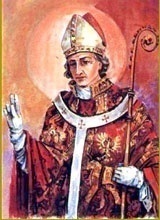 INTENCJE   MSZY   ŚWIĘTYCH19.08. – 25.08.2019INTENCJE   MSZY   ŚWIĘTYCH19.08. – 25.08.2019INTENCJE   MSZY   ŚWIĘTYCH19.08. – 25.08.2019PONIEDZIAŁEK19.08.2019PONIEDZIAŁEK19.08.20197.00+ Władysława Semika     /pogrz./+ Władysława Semika     /pogrz./PONIEDZIAŁEK19.08.2019PONIEDZIAŁEK19.08.201918.00+ Emilię Kozubek+ Emilię KozubekWTOREK20.08.WTOREK20.08.7.00+ Antoniego Sikora     /pogrz./+ Antoniego Sikora     /pogrz./WTOREK20.08.WTOREK20.08.18.00+ Teresę Sikora 5 r. śm.+ Teresę Sikora 5 r. śm.ŚRODA21.08.ŚRODA21.08.7.00+ Kazimierza Trzop       /pogrz./+ Kazimierza Trzop       /pogrz./ŚRODA21.08.ŚRODA21.08.18.00+ Andrzeja Rusina+ Andrzeja Rusina CZWARTEK22.08. CZWARTEK22.08.7.00+ Annę Bywalec 2 r. śm.+ Annę Bywalec 2 r. śm. CZWARTEK22.08. CZWARTEK22.08.18.00Dziękcz. – błag. w 18 urodziny DawidaDziękcz. – błag. w 18 urodziny DawidaPIĄTEK23.08.PIĄTEK23.08.7.00+ Władysława Habowskiego r. śm.+ Władysława Habowskiego r. śm.PIĄTEK23.08.PIĄTEK23.08.18.00Dziękczynna za udaną operację o zdrowie i pomoc Bożą dla AnnyDziękczynna za udaną operację o zdrowie i pomoc Bożą dla AnnySOBOTA24.08.SOBOTA24.08.7.00O zdrowie i pomoc Bożą dla Manfreda i jego bliskichO zdrowie i pomoc Bożą dla Manfreda i jego bliskichSOBOTA24.08.SOBOTA24.08.18.00+ Tadeusza Cacaka 1 r. śm.+ Tadeusza Cacaka 1 r. śm. 21 NIEDZIELA ZWYKŁA25.08.2019 21 NIEDZIELA ZWYKŁA25.08.20197.30+ Józefa Pępka 5 r. śm. z rodzicami+ Józefa Pępka 5 r. śm. z rodzicami 21 NIEDZIELA ZWYKŁA25.08.2019 21 NIEDZIELA ZWYKŁA25.08.20199.30+ Rozalię  Bolesława i Czesława Barzyckich+ Rozalię  Bolesława i Czesława Barzyckich 21 NIEDZIELA ZWYKŁA25.08.2019 21 NIEDZIELA ZWYKŁA25.08.201911.00ZA PARAFIANZA PARAFIAN 21 NIEDZIELA ZWYKŁA25.08.2019 21 NIEDZIELA ZWYKŁA25.08.201916.00+ Łukasza Świerkosza 17 r. śm.+ Łukasza Świerkosza 17 r. śm.